В соответствии с бюджетным законодательством Российской Федерации, постановлением Администрации Истоминского сельского поселения от 01.08.2018 № 166 «Об утверждении Порядка разработки, реализации и оценки эффективности муниципальных программ Истоминского сельского поселения»,-ПОСТАНОВЛЯЮ:Утвердить отчет об исполнении плана реализации муниципальной программы «Развитие транспортной системы» Истоминского сельского поселения за 2019 год и эффективности использования финансовых средств согласно приложению к настоящему постановлению.Настоящее постановление подлежит опубликованию (обнародованию).Контроль над выполнением постановления возложить на заместителя Главы Администрации Истоминского сельского поселения Д.А. Кудовба.Глава Администрации Истоминского сельского поселения                                             О.А. КалининаПостановление вносит отделпо имущественным и земельнымотношениям, ЖКХ, благоустройству,архитектуре и предпринимательствуПояснительная информация к вопросу «Об исполнении плана реализации муниципальной программы Истоминского сельского поселения «Развитие транспортной системы» за 2019 год»Муниципальная программа Истоминского сельского поселения Аксайского района «Развитие транспортной системы» (далее – муниципальная программа) утверждена постановлением Администрации Истоминского сельского поселения от 29.11.2018 № 267. На реализацию муниципальной программы в 2019 году предусмотрено средств бюджета 9571,4 тыс. рублей. Заключено 10 контрактов на общую сумму 9567,09 тыс. рублей или 99 % от утвержденных бюджетных ассигнований. Кассовое исполнение составило 5875,718 тыс. рублей или 61 % от утвержденных бюджетных ассигнований. Производство работ осуществляется в соответствии с графиком работ согласно заключенных муниципальных контрактов. Ответственным исполнителем является Администрация Истоминского сельского поселения в лице начальника отдела по имущественным и земельным отношениям, ЖКХ, благоустройству, архитектуре и предпринимательству Аракелян И.С. Муниципальная программа включает в себя следующие подпрограммы:Подпрограмма 1 – «Развитие транспортной инфраструктуры Истоминского сельского поселения» (далее Подпрограмма 1);Подпрограмма 2 – «Повышение безопасности дорожного движения на территории Истоминского сельского поселения» (далее –  Подпрограмма 2). В соответствии с постановлением Администрации Истоминского сельского поселения от 07.08.2018 № 174 «Об утверждении методических рекомендаций по разработке и реализации муниципальных программ Истоминского сельского поселения», постановлением Администрации Истоминского сельского поселения от 29.12.2018 № 306 утвержден план реализации муниципальной программы Истоминского сельского поселения «Развитие транспортной системы» на 2019 год. На реализацию мероприятий Подпрограммы 1 на 2019 год предусмотрено 9571,4 тыс. рублей. По состоянию на 01.10.2019 года заключено 8 муниципальных контрактов на сумму 9567,09 тыс. рублей. Фактическое освоение средств составило 5875,718 тыс. рублей или 61 %, в связи с выполнением работ подрядчиком не в полном объеме и отказе от расторжения контракта.Из 3 мероприятий Подпрограммы 1 исполнено 2 мероприятия.  Исполнено 2 контрольных события Подпрограммы 1: «Расходы на ремонт и содержание автомобильных дорог общего пользования местного значения и искусственных сооружений на них» в рамках подпрограммы основного мероприятия 1.1. по состоянию на 31.12.2019 года заключен 2 муниципальных контракта; «Расходы на ремонт и содержание автомобильных дорог общего пользования Аксайского района и искусственных сооружений на них» основного мероприятия 1.2. по состоянию на 31.12.2019 года заключено 7 муниципальных контрактов.«Расходы на финансовое обеспечение дорожной деятельности в рамках реализации национального проекта «Безопасные и качественные автомобильные дороги» основного мероприятия 1.3. по состоянию на 01.07.2019 года заключен 1 муниципальный контракт.На реализацию мероприятий Подпрограммы 2 на 2019 год предусмотрено 0,0 тыс. рублей.По контрольным событиям Подпрограммы 1 по итогам 2019 года можно оценить результаты:- проведены работы по зимнему содержание дорог;- проведены мероприятия по ямочному ремонту дорог и выравниванию профиля с добавлением нового материала щебеночных дорог;- нанесена разметка на пешеходных переходах;-проведен капитальный ремонт дороги по ул. Московская в х. Истомино.По итогам проведенного анализа исполнения плана реализации муниципальной программы Истоминского сельского поселения «Развитие транспортной системы» обеспечено исполнение всех запланированных мероприятий в 2019 году.Отчет об исполнении плана реализации муниципальной программы Истоминского сельского поселения «Развитие транспортной системы» за 2019 год представлен в приложении к пояснительной информации.   Приложение к ПостановлениюАдминистрации Истоминскогосельского поселения от 06.03.2020 № 43Отчет об исполнении плана  реализации муниципальной программы: «Развитие транспортной системы»   отчетный период с 01.01.2019 г. по 31.12.2019г.Глава администрации Истоминскогосельского поселения                                                                                                                                                      О.А. Калинина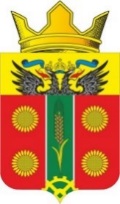 АДМИНИСТРАЦИЯ ИСТОМИНСКОГО СЕЛЬСКОГО ПОСЕЛЕНИЯ АКСАЙСКОГО РАЙОНА РОСТОВСКОЙ ОБЛАСТИПОСТАНОВЛЕНИЕАДМИНИСТРАЦИЯ ИСТОМИНСКОГО СЕЛЬСКОГО ПОСЕЛЕНИЯ АКСАЙСКОГО РАЙОНА РОСТОВСКОЙ ОБЛАСТИПОСТАНОВЛЕНИЕАДМИНИСТРАЦИЯ ИСТОМИНСКОГО СЕЛЬСКОГО ПОСЕЛЕНИЯ АКСАЙСКОГО РАЙОНА РОСТОВСКОЙ ОБЛАСТИПОСТАНОВЛЕНИЕАДМИНИСТРАЦИЯ ИСТОМИНСКОГО СЕЛЬСКОГО ПОСЕЛЕНИЯ АКСАЙСКОГО РАЙОНА РОСТОВСКОЙ ОБЛАСТИПОСТАНОВЛЕНИЕАДМИНИСТРАЦИЯ ИСТОМИНСКОГО СЕЛЬСКОГО ПОСЕЛЕНИЯ АКСАЙСКОГО РАЙОНА РОСТОВСКОЙ ОБЛАСТИПОСТАНОВЛЕНИЕАДМИНИСТРАЦИЯ ИСТОМИНСКОГО СЕЛЬСКОГО ПОСЕЛЕНИЯ АКСАЙСКОГО РАЙОНА РОСТОВСКОЙ ОБЛАСТИПОСТАНОВЛЕНИЕАДМИНИСТРАЦИЯ ИСТОМИНСКОГО СЕЛЬСКОГО ПОСЕЛЕНИЯ АКСАЙСКОГО РАЙОНА РОСТОВСКОЙ ОБЛАСТИПОСТАНОВЛЕНИЕАДМИНИСТРАЦИЯ ИСТОМИНСКОГО СЕЛЬСКОГО ПОСЕЛЕНИЯ АКСАЙСКОГО РАЙОНА РОСТОВСКОЙ ОБЛАСТИПОСТАНОВЛЕНИЕАДМИНИСТРАЦИЯ ИСТОМИНСКОГО СЕЛЬСКОГО ПОСЕЛЕНИЯ АКСАЙСКОГО РАЙОНА РОСТОВСКОЙ ОБЛАСТИПОСТАНОВЛЕНИЕАДМИНИСТРАЦИЯ ИСТОМИНСКОГО СЕЛЬСКОГО ПОСЕЛЕНИЯ АКСАЙСКОГО РАЙОНА РОСТОВСКОЙ ОБЛАСТИПОСТАНОВЛЕНИЕАДМИНИСТРАЦИЯ ИСТОМИНСКОГО СЕЛЬСКОГО ПОСЕЛЕНИЯ АКСАЙСКОГО РАЙОНА РОСТОВСКОЙ ОБЛАСТИПОСТАНОВЛЕНИЕ06.03.2020№4343х. Островскогох. Островскогох. Островскогох. Островскогох. Островскогох. Островскогох. Островскогох. Островскогох. Островскогох. Островскогох. Островского«Об утверждении отчета об исполнении плана реализации муниципальной программы Истоминского сельского поселения «Развитие транспортной системы» за 2019 год»«Об утверждении отчета об исполнении плана реализации муниципальной программы Истоминского сельского поселения «Развитие транспортной системы» за 2019 год»«Об утверждении отчета об исполнении плана реализации муниципальной программы Истоминского сельского поселения «Развитие транспортной системы» за 2019 год»«Об утверждении отчета об исполнении плана реализации муниципальной программы Истоминского сельского поселения «Развитие транспортной системы» за 2019 год»«Об утверждении отчета об исполнении плана реализации муниципальной программы Истоминского сельского поселения «Развитие транспортной системы» за 2019 год»«Об утверждении отчета об исполнении плана реализации муниципальной программы Истоминского сельского поселения «Развитие транспортной системы» за 2019 год»«Об утверждении отчета об исполнении плана реализации муниципальной программы Истоминского сельского поселения «Развитие транспортной системы» за 2019 год»«Об утверждении отчета об исполнении плана реализации муниципальной программы Истоминского сельского поселения «Развитие транспортной системы» за 2019 год»«Об утверждении отчета об исполнении плана реализации муниципальной программы Истоминского сельского поселения «Развитие транспортной системы» за 2019 год»«Об утверждении отчета об исполнении плана реализации муниципальной программы Истоминского сельского поселения «Развитие транспортной системы» за 2019 год»«Об утверждении отчета об исполнении плана реализации муниципальной программы Истоминского сельского поселения «Развитие транспортной системы» за 2019 год»№ п/пНаименование основного мероприятия,контрольного события программыОтветственный 
 исполнитель  
  (заместитель руководителя ОИВ/ФИО)Результат реализации мероприятия (краткое описание)Фактическая дата начала   
реализации 
мероприятияФактическая дата начала   
реализации 
мероприятияФактическая дата окончания
реализации  
мероприятия, 
наступления  
контрольного 
событияРасходы бюджета поселения на реализацию муниципальной      
программы, тыс. руб.Расходы бюджета поселения на реализацию муниципальной      
программы, тыс. руб.Расходы бюджета поселения на реализацию муниципальной      
программы, тыс. руб.Объемы неосвоенных средств и причины их неосвоения   
<1>№ п/пНаименование основного мероприятия,контрольного события программыОтветственный 
 исполнитель  
  (заместитель руководителя ОИВ/ФИО)Результат реализации мероприятия (краткое описание)Фактическая дата начала   
реализации 
мероприятияФактическая дата начала   
реализации 
мероприятияФактическая дата окончания
реализации  
мероприятия, 
наступления  
контрольного 
событияпредусмотреномуниципальной программойПредусмотрено сводной бюджетной росписьюфакт на отчетную дату <1>Объемы неосвоенных средств и причины их неосвоения   
<1>1234556789101Подпрограмма 1 «Развитие транспортной инфраструктуры»Подпрограмма 1 «Развитие транспортной инфраструктуры»Подпрограмма 1 «Развитие транспортной инфраструктуры»Подпрограмма 1 «Развитие транспортной инфраструктуры»Подпрограмма 1 «Развитие транспортной инфраструктуры»Подпрограмма 1 «Развитие транспортной инфраструктуры»Подпрограмма 1 «Развитие транспортной инфраструктуры»Подпрограмма 1 «Развитие транспортной инфраструктуры»1.1    Основное  мероприятие                    Администрация Истоминского сельского поселения01.01.201931.12.20199571,49571,45875,73695,71.1.1Расходы на ремонт и  содержание автомобильных дорог общего пользования Аксайского района и искусственных сооружений на нихНачальник отдела имущественных и земельных отношений, ЖКХ, благоустройству, архитектуре и предпринимательству Аракелян И.С. Поддержание автомобильных дорог общего пользования местного значения и искусственных сооружений на них на уровне соответствующем категории дороги, путем содержания дорог и сооружений на них яПоддержание автомобильных дорог общего пользования местного значения и искусственных сооружений на них на уровне соответствующем категории дороги, путем содержания дорог и сооружений на них я01.01.201931.12.2019919,2919,2913,16,1Экономия в результате проведения закупочных процедур1.1.2Расходы на ремонт и содержание автомобильных дорог общего пользования местного значения и искусственных сооружений на нихНачальник отдела имущественных и земельных отношений, ЖКХ, благоустройству, архитектуре и предпринимательству Аракелян И.С.Поддержание автомобильных дорог общего пользования местного значения и искусственных сооружений на них на уровне соответствующем категории дороги, путем содержания дорог и сооружений на них Поддержание автомобильных дорог общего пользования местного значения и искусственных сооружений на них на уровне соответствующем категории дороги, путем содержания дорог и сооружений на них 01.01.201931.12.2019430,5430,5429,31,2 Экономия в результате проведения закупочных процедурКонтрольное событие:заключение и исполнение муниципальных контрактовзаключение муниципальных контрактов, выполнение работ в рамках заключенных муниципальных контрактовзаключение муниципальных контрактов, выполнение работ в рамках заключенных муниципальных контрактов1.1.3Расходы на финансовое обеспечение дорожной деятельности в рамках реализации национального проекта «Безопасные и качественные автомобильные дороги»  (Расходы на капитальный ремонт муниципальных объектов транспортной инфраструктуры)Начальник отдела имущественных и земельных отношений, ЖКХ, благоустройству, архитектуре и предпринимательству Аракелян И.С.Капитальный ремонт дорогКапитальный ремонт дорог01.01.2019г.31.12.2019г.8221,78221,74553,35 3668,3 в связи с выполнением работ подрядчиком не в полном объеме и отказе от расторжения контрактаКонтрольное событие: капитальный ремонт дороги ул. Московская в х. Истомино Истоминского сельского поселениякапитально отремонтировано 0,894 км автомобильной дорогикапитально отремонтировано 0,894 км автомобильной дороги2Подпрограмма 2 «Повышение безопасности дорожного движения на территории  Истоминского сельского поселения»Подпрограмма 2 «Повышение безопасности дорожного движения на территории  Истоминского сельского поселения»Подпрограмма 2 «Повышение безопасности дорожного движения на территории  Истоминского сельского поселения»Подпрограмма 2 «Повышение безопасности дорожного движения на территории  Истоминского сельского поселения»Подпрограмма 2 «Повышение безопасности дорожного движения на территории  Истоминского сельского поселения»Подпрограмма 2 «Повышение безопасности дорожного движения на территории  Истоминского сельского поселения»Подпрограмма 2 «Повышение безопасности дорожного движения на территории  Истоминского сельского поселения»Подпрограмма 2 «Повышение безопасности дорожного движения на территории  Истоминского сельского поселения»2.1Основное  мероприятие  Размещение в сети Интернет информации о дорожно-транспортных происшествиях на автодорогах общего пользования и мерах по соблюдению правил дорожного движения на территории Истоминского сельского поселения     Начальник отдела имущественных и земельных отношений, ЖКХ, благоустройству, архитектуре и предпринимательству Аракелян И.С.повышение безопасности дорожного движения на автомобильных дорогах поселенияповышение безопасности дорожного движения на автомобильных дорогах поселения01.01.201931.12.20190,00,00